Приложение 1 к приказу №___ от «___» _________2019 г. ФЕДЕРАЛЬНОЕ ГОСУДАРСТВЕННОЕ АВтономное ОБРАЗОВАТЕЛЬНОЕ УЧРЕЖДЕНИЕ ВЫСШЕГО OБPAЗOВAHИЯ«САНКТ-ПЕТЕРБУPГСКИЙ ПОЛИТЕХНИЧЕСКИЙ УНИВЕРСИТЕТ ПЕТРА ВЕЛИКОГО»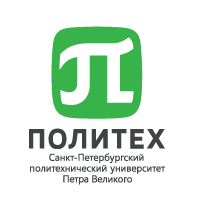 УТВЕРЖДЕНО Приказом № _______ от ________ПОЛОЖЕНИЕ о конкурсе для студентов, участвующих в научной деятельности Высшей школы прикладной физики и космических технологийСанкт-Петербург20191. Общие положения1.1. Настоящее Положение о конкурсе для студентов, участвующих в научной работе ВШПФиКТ СПбПУ (далее ВШ), определяет порядок организации и проведения данного Конкурса, условия и критерии определения победителей и лауреатов Конкурса.1.2. Целью Конкурса является повышение профессионального и научного уровня студентов и стимулирование их творческой научной активности. 1.3. Основными задачами Конкурса являются: выявление и поддержка студентов, активно и эффективно участвующих в научной деятельности ВШ;стимулирование активного привлечения студентов ВШ к выполнению НИР и НИОКР;поддержка инициативы студентов по проведению научных исследований и реализации научных проектов;внесение в научную работу студентов элементов состязательности.1.4. Решения о победителях и лауреатах Конкурса принимает Совет Конкурса, действующий на основании Положения о Совете Конкурса (Приложение 1).1.5. Конкурс проводится в соответствии с приказом директора института или распоряжением директора ВШ, которое утверждает сроки проведения Конкурса, отчетный период учета достижений студентов в научной деятельности, планируемые объемы и источники финансовой поддержки победителей (лауреатов) конкурса, утверждает состав Совета Конкурса.1.6. Конкурс проводится по двум номинациям:Номинация I – лучший студент ВШ по достижениям в научной работе; Номинация II – лучший студенческий научный проект. По каждой из указанных номинаций по итогам проведения Конкурса определяются победители и лауреаты. Победителями и лауреатами в номинации I признаются участники Конкурса, достижения которых в научной деятельности за соответствующий период (см. п.1.9) признаются лучшими. В номинации II победителями и лауреатами Конкурса признаются авторы студенческих научных проектов (далее Проекты), признанных Советом Конкурса лучшими.  1.7. Субъектами конкурсного обора в номинации I являются студенты, представившие свои кандидатуры для участия в Конкурсе; в номинации II – студенческие научные проекты, авторами которых могут быть как отдельные студенты, так и коллективы из двух или трех студентов.   Предметом рассмотрения в рамках Конкурса являются представленные студентами материалы, отражающие их научные достижения (для участников номинации I) или описания студенческих научных проектов (для участников номинации II), оформленные в соответствии с требованиями настоящего Положения.1.8. В Конкурсе могут принимать участие соискатели, являющиеся на момент подачи заявки очными студентами ВШ бюджетной формы обучения, имеющие значительные достижения в научно-исследовательской работе (для участников номинации I) или подготовившие Проект, соответствующий требованиям, указанным в Приложении 2 к настоящему Положению (для участников номинации II). Не допускается участие одного и того же студента  более, чем в одном Проекте, участвующем в номинации II Конкурса. Не допускается участие в конкурсе студентов, имеющих академические задолженности.1.9. Достижения студентов, претендующих на победу в номинации I, оцениваются на основе количественных показателей и ранжирования итоговых количественных показателей результатов работы соискателей в соответствии с разделом 3 данного Положения. При этом учитываются опубликованные научные работы, а также другие научные достижения (см. Раздел 2), документально подтвержденные за отчетный период, как правило, охватывающий текущий и предшествующий Конкурсу календарные годы (более точные даты отчетного периода указываются в распоряжении о проведении Конкурса).2. Требования к конкурсным материалам для участия в I-й номинации Конкурса2.1. Для участия в номинации I Конкурса соискатель предоставляет в личное заявление на участие в Конкурсе (Приложение 2), полный список опубликованных научных работ за отчетный период, подписанный соискателем и его научным руководителем, а также перечень своих индивидуальных достижений в научной работе с количественными показателями достижений и общей бальной оценкой результатов деятельности (Приложение 3) по следующим группам достижений: опубликованные научные работы (в периодических изданиях и трудах конференций); выступления с устными или стендовыми докладами на международных и всероссийских научных конференциях (подразумеваются выступления, сделанные самим участником Конкурса, а не в качестве соавтора доклада); участие в НИР и НИОКР, зарегистрированных в научной части университета; персональные гранты, премии, субсидии за выполнение научных проектов; медали и дипломы победителей и лауреатов конкурсов, выставок научных работ; результаты интеллектуальной деятельности (в случае если правообладателем является СПбПУ); другие достижения в научной деятельности.При представлении опубликованных научных работ и сделанных на конференциях докладов соискатель выбирает наиболее значимые статьи в научных журналах (не более пяти статей), статьи/доклады, опубликованные в сборниках трудов научных конференций (не более пяти материалов), и выступления с докладами на конференциях (не более пяти выступлений). При этом из одного номера (выпуска) журнала может быть представлена только одна статья, из одного сборника трудов конференции – только одна статья/доклад (с объемом текста не менее 2-х страниц), из одной научной конференции – только одно выступление с докладом.Оценка значимости публикаций в рамках Конкурса учитывает индексацию публикаций в базах Scopus, Web of Science, РИНЦ, наличие журналов в перечне ВАК. При этом статья в журнале признается индексированной в соответствующей базе (или опубликованной в журнале, входящем в перечень ВАК), если журнал присутствует в этой базе (перечне), а срок выхода номера (выпуска) журнала с указанной статьей соответствует отчетному периоду учета достижений соискателя в рамках данного Конкурса. Статья/доклад в сборнике трудов конференции признается индексированной в соответствующей базе только при ее наличии в этой базе на момент окончания приема документов на Конкурс.Заполнение перечня предполагает, что один и тот же результат научной деятельности не должен учитываться дважды за счет разных видов его формального удостоверения (например, получение гранта и диплома победителя конкурса грантов).Образец (шаблон) перечня достижений, поясняющий структуру описания количественных показателей достижений и правила расчета общей бальной оценки деятельности соискателя приведены в Приложении 3. При этом для участия в Конкурсе соискатели должны использовать специальный шаблон электронного документа (в формате пакета EXСEL) с автоматизированными вычислениями, предоставленный организаторами Конкурса. 2.2. Для участия в Конкурсе могут быть представлены заявки от соискателей, в которых не менее 3-х групп результатов из перечисленных в п. 2.1 и указываемых в перечне, приведенном в Приложении 3, имеют ненулевое количество баллов. Совет Конкурса имеет право запросить от соискателя документальные подтверждения, необходимые для подтверждения заявленных данных, проведения экспертизы и подведения итогов Конкурса.2.3. Заявление, список трудов и таблица с перечнем достижений подаются в печатном виде (подписанные соискателем(ми) и научным руководителем) в 1 экземпляре и дублируются в электронном виде. 3. Требования к конкурсным материалам для участия во II-й номинации Конкурса 3.1. Проект должен включать спланированную систему проведения (или завершения) научных исследований или разработок, решающих определенные научно-технические задачи. Тема Проекта должна соответствовать тематике научных исследований, проводящихся в ВШ. 3.2. Проект должен быть рассчитан на реализацию в одной из лабораторий (научных групп) ВШ, исследования и разработки в рамках Проекта должны проводиться студентами самостоятельно под научным руководством сотрудника ВШ (научный руководитель проекта).Исследования и разработки в рамках представляемого на конкурс Проекта должны обладать актуальностью и новизной, планируемые результаты иметь научную и практическую ценность, а также иметь потенциал для их представления на научных конференциях и публикации в научных журналах и сборниках. 3.3. Сроки реализации Проекта должны находиться в пределах учебного семестра, в котором проводится Конкурс.3.4. Описание проекта, представляемого на Конкурс, должно соответствовать требованиям, представленным в Приложении 4. 4. Экспертиза и анализ конкурсных материалов4.1. Основной задачей экспертизы конкурсных материалов является их комплексная оценка на соответствие требованиям данного Положения, дополнительная общая оценка научных достоинств и значимости представленных результатов научной деятельности участников и Проектов, подготовка ранжированных списков студентов, участвующих в номинации I и Проектов, участвующих в номинации II Конкурса. Основные критерии для экспертной оценки Проектов, представленный на конкурс устанавливаются в соответствие с Приложением 5.4.2. Совет Конкурса организует экспертизу заявок, определяет победителей Конкурса и лауреатов Конкурса (по каждой номинации), а также вырабатывает предложения о количестве победителей и лауреатов в каждой номинации конкурса, а также предложения о материальной поддержке студентов – победителей (лауреатов) или финансовой поддержке лучших студенческих научных проектов, в соответствие с объемом и источниками финансирования, указанными в Приказе директора института или распоряжении директора ВШ о проведении Конкурса. По итогам проведения Конкурса, Совет Конкурса готовит документы об итогах проведенного Конкурса согласно п. 5 данного Положения.4.3. Совет Конкурса имеет право принимать решения по корректировке бальных оценок научных достижений участников, а также другие решения для разрешения нестандартных или спорных ситуаций, возникающих при проведении Конкурса.  5. Порядок подведения итогов конкурса5.1. Для определения результатов Конкурса Председатель Совета Конкурса собирает специальное итоговое собрание Совета Конкурса, на котором обсуждаются результаты экспертизы заявок, представленных участниками; ранжированный список соискателей и Проектов, участвующих в Конкурсе; предложения по количеству победителей (лауреатов) Конкурса и их материальной поддержке; определяются и утверждаются победители и лауреаты Конкурса в каждой из номинаций.В номинации I победителями в Конкурсе считаются, как правило, три студента, имеющие наиболее высокие оценки в рейтинговом списке. Лауреатами Конкурса считаются студенты, следующие в ранжированном списке соискателей за победителями Конкурса. Количество лауреатов определяется решением Совета Конкурса.В номинации II победителями в Конкурсе считаются студенческие научные проекты, признанные лучшими (количество определяет Совет Конкурса) и их авторы. 5.2. По результатам обсуждения на итоговом заседании Совета Конкурса, с учетом источников и объемов финансирования Конкурса, указанных в Приказе директора института или распоряжении директора ВШ о проведении Конкурса, Совет Конкурса формирует решение о материальной поддержке победителей (лауреатов), а также Проектов, признанных лучшими. Решение о материальной поддержке победителей (лауреатов) Конкурса или финансовой поддержке Проектов вступает в силу после его утверждения  директором ВШ.5.3. Решение Совета Конкурса о лауреатах и победителях Конкурса доводится до сведения соискателей и их научных руководителей. 5.4. Награждение победителей и лауреатов Конкурса, а также их научных руководителей, проводится на заседании ВШ. Победители Конкурса награждаются дипломами I, II и III степени и поощряются материально (в соответствие с решением Совета Конкурса). Лауреаты Конкурса награждаются дипломами (возможна материальная поддержка при соответствующем решении Совета Конкурса).5.5. Информация о результатах Конкурса размещается на сайте ВШ и в других средствах представления информации (на сайте СПбПУ, в газете «Политехник» и т.д.).Приложение 1 к Положению о конкурсе для студентов, участвующих в научной деятельности ВШПФиКТПОЛОЖЕНИЕо Совете Конкурса для студентов, участвующих в научной деятельности ВШПФиКТ1. Общие положенияСовет Конкурса для студентов, участвующих в научной деятельности ВШПФиКТ (далее Совет) создается в целях координации работ по проведению Конкурса.1.2. Совет в своей деятельности руководствуется, распоряжениями директора ВШ и  директора ИФНиТ, а также Положением о Конкурсе.1.2. Основными задачами Совета являются рассмотрение материалов соискателей Конкурса, определение лучших научных проектов студентов, определение победителей и лауреатов Конкурса. 2. Состав и порядок работы Совета Конкурса2.1. В состав Совета входят Председатель и члены Совета Конкурса. Состав Совета утверждается директором ВШ.2.2. Председатель Совета организует и координирует работу Совета,  назначает проведения заседаний Совета и проводит заседания Совета, совершает другие действия, необходимые для функционирования Совета.2.2. Заседания Совета Конкурса считаются правомочными при условии присутствия на них более половины его членов.2.4. В случае целесообразности Совет может пригласить на свои заседания кого-то из участников конкурса или их научных руководителей.2.5. В заседаниях Совета и обсуждениях могут принимать участие директор и научный руководитель ВШ. 2.4. Решения Совета принимаются простым большинством голосов от общего числа его членов, присутствующих на заседании.2.5. Решения Совета оформляются протоколом, который подписывается Председателем Совета. Приложение  2 к Положению о конкурсе для студентов, участвующих в научной деятельности ВШПФиКТВ Совет Конкурса для студентов, участвующих в научной деятельности ВШПФиКТЗаявлениеПрошу принять к рассмотрению материалы для моего участия в номинации _____ конкурса для студентов, участвующих в научной деятельности ВШПФиКТ.(Для номинации I) Прилагаю перечень индивидуальных достижений в научно-исследовательской работе с количественными показателями достижений (общая бальная оценка достижений составила _____ баллов). При необходимости готов представить подтверждающие документы по указанным достижениям.(Для номинации II) Прилагаю(ем) описание студенческого научного проекта "____________________________________________"Настоящим выражаю согласие на сбор, обработку и передачу моих персональных данных в объеме и на срок, достаточным для проведения процедуры конкурсного отбора.Студент(ы)______________________________________      __________________                                         (ФИО полностью, группа)                                                      	(подпись) «___» _______ 20__ г.   (дата подачи заявки)«Ознакомлен»Научный руководитель студента (проекта)__________________________    ____________________  ____________ (должность,)                                                     (ФИО )                              (подпись)			 «___» _______ 20__ г.   Приложение 3 к Положению о конкурсе для студентов, участвующих в научной деятельности ВШПФиКТПеречень и количественные показатели результатов научно-исследовательской работы участника номинации I конкурса для студентов, участвующих в научной деятельности ВШПФиКТ________________________________________________________ФИО1) В соответствии с п. 1.9 Положения о Конкурсе: При представлении в составе материалов для участия в Конкурсе опубликованных за отчетный период научных работ и сделанных на конференциях докладов соискатель выбирает наиболее значимые статьи в научных журналах (не более пяти статей), статьи/доклады, опубликованные в сборниках трудов научных конференций (не более пяти материалов), и выступления с докладами на конференциях (не более пяти выступлений). При этом из одного номера (выпуска) журнала может быть представлена только одна статья, из одного сборника трудов конференции – также только одна статья/доклад (с объемом текста не менее 2-х страниц), из одной научной конференции – только одно выступление с докладом.Статья в журнале признается индексированной в соответствующей базе (или опубликованной в журнале, входящем в перечень ВАК), если журнал присутствует в этой базе (перечне), а срок выхода номера (выпуска) журнала с указанной статьей соответствует отчетному периоду учета достижений соискателя в рамках данного Конкурса. Статья/доклад в сборнике трудов конференции признается индексированной в соответствующей базе только при ее наличии в этой базе на момент окончания приема документов на конкурс.2) Приведено упрощенное правило, электронный шаблон с автоматическим вычислением предусматривает плавную зависимость коэффициента от числа авторов (K=(1+[n/4]4)–1/3.3) Учитываются НИР и НИОКР, действующие в отчетный период, и зарегистрированные в ОФЭиАУ НИОКР СПбПУ.4) Предоставление гранта, премии, субсидии, медали (диплома) победителя должно быть объявлено в сроки, соответствующие отчетному периоду Конкурса (для конкурса КНВШ Правительства СПб текущего года исходить из срока объявления претендентов на получение субсидии).5) В соответствии с п. 2.1, дипломы (медали), выданные за победу в конкурсе грантов, субсидий и т.п., которые подлежат учету в 4-ей группе результатов, не учитываются.6) В соответствии с п. 2.2, для участия в Конкурса не менее 3-х групп результатов должны иметь не нулевое количество баллов.Студент		__________________________	______________________	 «___» _______ 20__ г.                              (ФИО)			 		(подпись)Указанные в перечне сведения подтверждаю, _________________________________________________________     ____________________________    _____________  «___» _______ 20__ г.(должность научного руководителя, институт, кафедра)	                                                        (ФИО)	                                                (подпись)Приложение 4к Положению о конкурсе для студентов, участвующих в научной деятельности ВШПФиКТОписание студенческого научного проекта, представляемого на номинацию II Конкурса для студентов, участвующих в научной деятельности ВШПФиКТОписание студенческого научного проекта должно четко и ясно характеризовать планируемое проведение предусмотренных в рамках Проекта научных исследований и ожидаемые результаты.   Объем описания 2–6 стр. (размер кегля 12, интервал 1,15, выравнивание по ширине, абзацный отступ 10 мм).Структура описания проекта должна содержать:Название проекта (выравнивание по центру, шрифт полужирный);Автор(ы): ФИО, номер группы;Научный руководитель: ФИО, должность, степень;Цель проектаЗадачи проектаАктуальность проектаСроки выполнения проектаМесто реализацииСодержание проекта (в содержательной части описания проекта необходимо изложить суть исследований и имеющийся задел (при наличии), что будет сделано в ходе выполнения проекта, какое оборудование и методы будут использованы, и т.п.)Ожидаемые результаты (включая планируемое представление результатов на конференциях и в публикациях).Описание Проекта должно быть подписано авторами (с расшифровкой ФИО и номеров групп), и научным руководителем с визой «Согласен быть научным руководителем проекта. Считаю, что проект может быть реализован авторами в указанные сроки» и расшифровкой ФИО и должности. Приложение 5к Положению о конкурсе для студентов, участвующих в научной деятельности ВШПФиКТОсновные критерии оценки научных проектов в номинации II КонкурсаПри оценке научных Проектов Совет Конкурса руководствуется следующими критериями:актуальность исследований;новизна предлагаемых исследований;научная и практическая значимость предполагаемого результата Проекта;соответствие темы Проекта тематикам научных исследований ВШ;реализуемость решения поставленной научно-технической задачи в указанные сроки;четкость описания последовательности выполнения научного проекта;личный вклад студента(ов) в выполнение проекта;возможность опубликования результатов исследований в рецензируемых изданиях и изданиях, индексируемых базами РИНЦ, scopus, Web of Science и т.п.№п/пПеречень результатов соискателя по группам НИРКоличественные оценки результатов НИРКоличественные оценки результатов НИРКоличественные оценки результатов НИРКоличественные оценки результатов НИРКоличественные оценки результатов НИРКоличественные оценки результатов НИРКоличественные оценки результатов НИРОбщее количество баллов по группе1Опубликованные за отчетный период 1)  научные работыКоэффициент 1Коэффициент 2 2)Коэффициент 2 2)Коэффициент 2 2)Коэффициент 2 2)Коэффициент 2 2)Кол-во балловСумма по всем позициям в группе1Опубликованные за отчетный период 1)  научные работыКоэффициент 1Знач.Знач.техн. и есттехн. и есттехн. и естКол-во балловСумма по всем позициям в группе1Перечислить статьи (не более 5-ти) в научных журналах. Кратко: название статьи, выходные данные, статус журнала (включен в базы Scopus или WoS, в перечень ВАК, только в базу РИНЦ), а также количество авторов.1) …2) …Перечислить публикации (не более 5-ти) статей или докладов  в сборниках трудов научных конференций (объемом не менее 2-х стр.).Кратко: названия конференции и публикации, количество авторов. 1)….. 	 2) …. Scopus, WoS:         150ВАК:                       75только РИНЦ:        45 150 индексируемая в базах Scopus или WoSМежд. на англ. яз: 75 Межд. или Всеросс. на русск. яз:                45 10.50.310.50.3≤4 авторовот 5 до 9  авторов≥10 авторов≤4 авторовот 5 до 9  авторов≥10 авторов≤4 авторовот 5 до 9  авторов≥10 авторовПроизведе-ние 1-го и 2-го коэфф-овСумма по всем позициям в группе2Выступление с устными докладами на  научных конференциях1)Количество балловКоличество балловКоличество балловКоличество балловКоличество балловКоличество балловКоличество балловСумма по всем позициям в группе2Перечислить кратко название доклада, название, статус, место и дата проведения конференции: 1) международная (рабочий язык английский)2) международная  (рабочий язык русский), всероссийская50 2050 2050 2050 2050 2050 2050 20Сумма по всем позициям в группе3Участие в выполняемой НИОКР в рамках гос. контракта или хоз. договора3) Количество балловКоличество балловКоличество балловКоличество балловКоличество балловКоличество балловКоличество балловСумма по всем позициям в группе3Перечислить название, л/с гос. контракта или хоз. договора НИОКР, в которых студент официально входит в список исполнителей (в отчетном периоде) 1) …..2) ….50 баллов на каждый НИОКР.50 баллов на каждый НИОКР.50 баллов на каждый НИОКР.50 баллов на каждый НИОКР.50 баллов на каждый НИОКР.50 баллов на каждый НИОКР.50 баллов на каждый НИОКР.Сумма по всем позициям в группе4Персональные гранты, премии, субсидии по научным проектам 4)Количество балловКоличество балловКоличество балловКоличество балловКоличество балловКоличество балловКоличество балловСумма по всем позициям в группе4Перечислить названия и статус (международные, всероссийские, региональные / Правительства СПб, отраслевые)1) …..2) ….Указать по каждой позиции количество баллов согласно следующим правилам: международные:                                                                      90 баллов;всероссийские (федеральные):                                              60 баллов;региональные (Правительства СПб и т.п.), отраслевые:    30 баллов;Указать по каждой позиции количество баллов согласно следующим правилам: международные:                                                                      90 баллов;всероссийские (федеральные):                                              60 баллов;региональные (Правительства СПб и т.п.), отраслевые:    30 баллов;Указать по каждой позиции количество баллов согласно следующим правилам: международные:                                                                      90 баллов;всероссийские (федеральные):                                              60 баллов;региональные (Правительства СПб и т.п.), отраслевые:    30 баллов;Указать по каждой позиции количество баллов согласно следующим правилам: международные:                                                                      90 баллов;всероссийские (федеральные):                                              60 баллов;региональные (Правительства СПб и т.п.), отраслевые:    30 баллов;Указать по каждой позиции количество баллов согласно следующим правилам: международные:                                                                      90 баллов;всероссийские (федеральные):                                              60 баллов;региональные (Правительства СПб и т.п.), отраслевые:    30 баллов;Указать по каждой позиции количество баллов согласно следующим правилам: международные:                                                                      90 баллов;всероссийские (федеральные):                                              60 баллов;региональные (Правительства СПб и т.п.), отраслевые:    30 баллов;Указать по каждой позиции количество баллов согласно следующим правилам: международные:                                                                      90 баллов;всероссийские (федеральные):                                              60 баллов;региональные (Правительства СПб и т.п.), отраслевые:    30 баллов;Сумма по всем позициям в группе5Медали и дипломы победителей и лауреатов научных конкурсов, выставок 4, 5)Количество балловКоличество балловКоличество балловКоличество балловКоличество балловКоличество балловКоличество балловСумма по всем позициям в группе5Перечислить кратко названия конкурсов, выставок с указанием награды (медаль, диплом) 1) …..2) …. Указать по каждой позиции количество баллов согласно следующим правилам: медали РАН:                                                                      150; международн. конкурсы и выставки, медаль/диплом:   90/45;всероссийские (федеральные), медаль/диплом:              50/25;региональные (в т. ч. СПб), медаль/диплом:                   30/15;университетские, медаль/диплом:                       .            20/10. Указать по каждой позиции количество баллов согласно следующим правилам: медали РАН:                                                                      150; международн. конкурсы и выставки, медаль/диплом:   90/45;всероссийские (федеральные), медаль/диплом:              50/25;региональные (в т. ч. СПб), медаль/диплом:                   30/15;университетские, медаль/диплом:                       .            20/10. Указать по каждой позиции количество баллов согласно следующим правилам: медали РАН:                                                                      150; международн. конкурсы и выставки, медаль/диплом:   90/45;всероссийские (федеральные), медаль/диплом:              50/25;региональные (в т. ч. СПб), медаль/диплом:                   30/15;университетские, медаль/диплом:                       .            20/10. Указать по каждой позиции количество баллов согласно следующим правилам: медали РАН:                                                                      150; международн. конкурсы и выставки, медаль/диплом:   90/45;всероссийские (федеральные), медаль/диплом:              50/25;региональные (в т. ч. СПб), медаль/диплом:                   30/15;университетские, медаль/диплом:                       .            20/10. Указать по каждой позиции количество баллов согласно следующим правилам: медали РАН:                                                                      150; международн. конкурсы и выставки, медаль/диплом:   90/45;всероссийские (федеральные), медаль/диплом:              50/25;региональные (в т. ч. СПб), медаль/диплом:                   30/15;университетские, медаль/диплом:                       .            20/10. Указать по каждой позиции количество баллов согласно следующим правилам: медали РАН:                                                                      150; международн. конкурсы и выставки, медаль/диплом:   90/45;всероссийские (федеральные), медаль/диплом:              50/25;региональные (в т. ч. СПб), медаль/диплом:                   30/15;университетские, медаль/диплом:                       .            20/10. Указать по каждой позиции количество баллов согласно следующим правилам: медали РАН:                                                                      150; международн. конкурсы и выставки, медаль/диплом:   90/45;всероссийские (федеральные), медаль/диплом:              50/25;региональные (в т. ч. СПб), медаль/диплом:                   30/15;университетские, медаль/диплом:                       .            20/10. Сумма по всем позициям в группе6Результаты интеллектуальной деятельности (если правообладателем является ФГАОУ ВО «СПбПУ»)Коэффициент 1Коэффициент 1Коэффициент 2 2)Коэффициент 2 2)Коэффициент 2 2)Кол-во балловКол-во балловСумма по всем позициям в группе6Перечислить кратко название и вид интеллектуальной собственности1) …..2) ….патент на изобретение, на полезную модель:       60  патент на программу для ЭВМ, базу данных, режим комм. тайны (ноу-хау):    20 патент на изобретение, на полезную модель:       60  патент на программу для ЭВМ, базу данных, режим комм. тайны (ноу-хау):    20 10.50.310.50.3≤4 авторовот 5 до 9  авторов≥10 авторовПроизведение 1-го и 2-го коэфф-овПроизведение 1-го и 2-го коэфф-овСумма по всем позициям в группе7Другие виды результатов научной работыКоличество баллов (начисляется Советом Конкурса)Количество баллов (начисляется Советом Конкурса)Количество баллов (начисляется Советом Конкурса)Количество баллов (начисляется Советом Конкурса)Количество баллов (начисляется Советом Конкурса)Количество баллов (начисляется Советом Конкурса)Количество баллов (начисляется Советом Конкурса)7Указать другие виды результатов научной деятельности:прохождение научных стажировок, участие в работе СНТО, организация научных конференций, семинаров и др. Оцениваются до 10 баллов за один вид деятельности, но не более 100 баллов по данной группеОцениваются до 10 баллов за один вид деятельности, но не более 100 баллов по данной группеОцениваются до 10 баллов за один вид деятельности, но не более 100 баллов по данной группеОцениваются до 10 баллов за один вид деятельности, но не более 100 баллов по данной группеОцениваются до 10 баллов за один вид деятельности, но не более 100 баллов по данной группеОцениваются до 10 баллов за один вид деятельности, но не более 100 баллов по данной группеОцениваются до 10 баллов за один вид деятельности, но не более 100 баллов по данной группеИтоговая сумма количественных показателей результатов НИР по всем группам 6):Итоговая сумма количественных показателей результатов НИР по всем группам 6):Итоговая сумма количественных показателей результатов НИР по всем группам 6):Итоговая сумма количественных показателей результатов НИР по всем группам 6):Итоговая сумма количественных показателей результатов НИР по всем группам 6):Итоговая сумма количественных показателей результатов НИР по всем группам 6):Итоговая сумма количественных показателей результатов НИР по всем группам 6):Итоговая сумма количественных показателей результатов НИР по всем группам 6):Итоговая сумма количественных показателей результатов НИР по всем группам 6):